АДМИНИСТРАЦИЯ НОВОКРИВОШЕИНСКОГО СЕЛЬСКОГО ПОСЕЛЕНИЯПОСТАНОВЛЕНИЕ18.07.2023                                                                                                               № 97с. НовокривошеиноКривошеинского районаТомской области О приёме в собственность муниципального образованияНовокривошеинское сельское поселение недвижимого имущества (земельные участки)         В соответствии с Федеральным законом Российской Федерации от 6 октября 2003 года № 131-ФЗ  «Об общих принципах организации местного самоуправления в Российской Федерации», Уставом Новокривошеинского сельского поселения          ПОСТАНОВЛЯЮ:          1. Принять  в собственность муниципального образования Новокривошеинское сельское поселение недвижимое имущество (земельные участки):1) Земельный участок, вид права: собственность, площадь 2933 кв.м, кадастровая стоимость 198505,44 руб., кадастровый  номер 70:09:0000000:156, категория земель: земли населенных пунктов, вид разрешенного использования: для обслуживания и эксплуатации автомобильной дороги, адрес (местонахождение): Российская Федерация, Томская область, Кривошеинский район,  муниципальное образование Новокривошеинское сельское поселение, с.Новокривошеино. Основание: Выписка из Единого государственного реестра недвижимости об основных характеристиках и зарегистрированных правах на объект недвижимости от 23.05.2017г., запись регистрации 70:09:0000000:156-70/009/2017-1 от 23.05.2017г.;  2) Земельный участок, вид права: собственность, площадь 10578 кв.м, кадастровая стоимость 26021,88 руб., кадастровый  номер 70:09:0100023:59, категория земель: земли населенных пунктов, вид разрешенного использования: для обслуживания и эксплуатации автомобильной дороги, адрес (местонахождение): Российская Федерация, Томская область, Кривошеинский район,  Новокривошеинское сельское поселение, с.Малиновка. Основание: Выписка из Единого государственного реестра недвижимости об основных характеристиках и зарегистрированных правах на объект недвижимости от 15.09.2017г., запись регистрации 70:09:0100023:59-70/009/2017-1 от 15.09.2017г.          2. Бухгалтерии (Дубанос Т.А.) поставить на баланс вышеуказанное недвижимое имущество.          3. Специалисту по муниципальной собственности и земельным ресурсам (Фадина Т.М.) внести в реестр  муниципального имущества Новокривошеинского сельского поселения вышеуказанные земельные участки.          4. Настоящее  постановление вступает в силу с даты его подписания.          5. Контроль за исполнением настоящего постановления оставляю за собой.Глава Новокривошеинского сельского поселения                                    А.О. Саяпин(Глава Администрации)Фадина Тамара Михайловна47433В делоБухгалтерияФадина Т.М.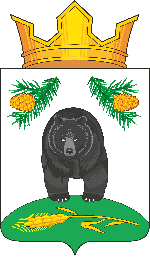 